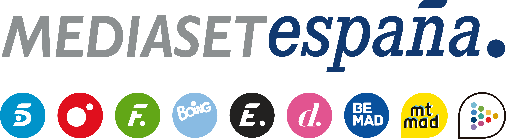 Madrid, 7 de febrero de 2020Adara se reencontrará con Gianmarco en ‘El tiempo del descuento’El resto de los concursantes también recibirá visitas. Sofía subirá a ver a Kiko en la noche en la que se juega la expulsión con Dinio.La gala arrancará antes (21:30h) para los suscriptores de Mitele Plus, que podrán ver también en exclusiva la resolución de la prueba semanal.Tras el cruce de cartas de amor que tuvo lugar la semana pasada, la historia de amor de Adara y Gianmarco tendrá un nuevo y vibrante episodio en la gala de ‘El tiempo del descuento’ que Jorge Javier Vázquez conducirá en Telecinco el domingo (22:00h) con la visita de la joven a la casa de Guadalix de la Sierra. Durante la velada, todos los concursantes recibirán a algún ser querido y Kiko tendrá ocasión de ver a Sofía antes de su decisivo enfrentamiento con Dinio. Tras la expulsión de uno de los dos, se conocerá la identidad de los finalistas del concurso.El programa, que mostrará las imágenes más destacadas de las últimas jornadas de convivencia, comenzará media hora antes (21:30 horas) en Mitele Plus, cuyos suscriptores podrán ver en exclusiva la resolución de la prueba semanal.